Formato A3A (Autorización de depósito fiscal para someter mercancías al proceso de ensamble y fabricación de vehículos a empresas de la industria automotriz terminal o manufacturera de vehículos de autotransporte.)DATOS DE LA PERSONA MORAL SOLICITANTEDATOS DEL REPRESENTANTE LEGAL DE LA PERSONA MORAL SOLICITANTEDATOS DE LAS PERSONAS AUTORIZADAS PARA OIR Y RECIBIR NOTIFICACIONES.DOCUMENTOS QUE ACREDITAN LOS DATOS DE LA PERSONA MORAL SOLICITANTEA. Para la solicitud de autorización o prórroga.B.   Para la adición de plantas para realizar el proceso de ensamble y fabricaciónBajo protesta de decir verdad, manifiesto que los datos asentados en el presente documento son ciertos y que las facultades que me fueron otorgadas no han sido modificadas o revocadas.NOMBRE Y FIRMA DEL REPRESENTANTE LEGAL DEL SOLICITANTE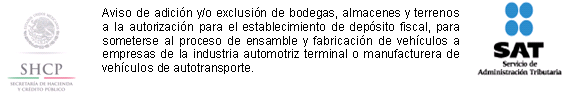 Autorización de depósito fiscal para someter mercancías al proceso de ensamble y fabricación de vehículos a empresas de la industria automotriz terminal o manufacturera de vehículos de autotransporte.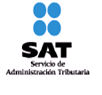 Marque con una X el tipo de solicitud de que se trate:ACUSE DE RECIBOLos datos que proporcione en esta forma sustituirán, en su caso, se adicionaran a los que proporcionó cuando solicitó su autorización.Incorpore los datos de su solicitud de modificación en el campo que corresponda.Cambio de Denominación o razón social, domicilio fiscal o clave RFC.*Los datos que proporcione en esta forma sustituirán, en su caso, se adicionaran a los que proporcionó cuando solicitó su autorización.Incorpore los datos de su solicitud de modificación en el campo que corresponda.*Asegúrese de anexar los documentos que demuestren los datos que proporcionó.Adición de planta(s)1. Denominación o razón socialMarque con una “X” si solicita modificaciónMarque con una “X” si solicita modificaciónMarque con una “X” si solicita modificación2. Actividad preponderante2. Actividad preponderante2. Actividad preponderante2. Actividad preponderante3. Domicilio fiscal3. Domicilio fiscalMarque con una “X” si solicita modificaciónCalle	Número y/o letra exterior	Número y/o letra interiorCalle	Número y/o letra exterior	Número y/o letra interiorCalle	Número y/o letra exterior	Número y/o letra interiorCalle	Número y/o letra exterior	Número y/o letra interiorColonia	C.P.	Municipio/Delegación	Entidad federativaColonia	C.P.	Municipio/Delegación	Entidad federativaColonia	C.P.	Municipio/Delegación	Entidad federativaColonia	C.P.	Municipio/Delegación	Entidad federativa4. Domicilio para oír y recibir notificacionesCalle	Número y/o letra exterior	Número y/o letra interiorColonia	C.P.	Municipio/Delegación	Entidad federativa5. Nombre.5. Nombre.5. Nombre.5. Nombre.5. Nombre.5. Nombre.5. Nombre.5. Nombre.5. Nombre.5. Nombre.5. Nombre.5. Nombre.5. Nombre.5. Nombre.5. Nombre.Apellido paterno	Apellido materno	NombreApellido paterno	Apellido materno	NombreApellido paterno	Apellido materno	NombreApellido paterno	Apellido materno	NombreApellido paterno	Apellido materno	NombreApellido paterno	Apellido materno	NombreApellido paterno	Apellido materno	NombreApellido paterno	Apellido materno	NombreApellido paterno	Apellido materno	NombreApellido paterno	Apellido materno	NombreApellido paterno	Apellido materno	NombreApellido paterno	Apellido materno	NombreApellido paterno	Apellido materno	NombreApellido paterno	Apellido materno	NombreApellido paterno	Apellido materno	NombreRFC incluyendo la homoclaveTeléfonoCorreo electrónicoNacionalidad:6. Persona autorizada para oír y recibir notificaciones.6. Persona autorizada para oír y recibir notificaciones.6. Persona autorizada para oír y recibir notificaciones.6. Persona autorizada para oír y recibir notificaciones.6. Persona autorizada para oír y recibir notificaciones.6. Persona autorizada para oír y recibir notificaciones.6. Persona autorizada para oír y recibir notificaciones.6. Persona autorizada para oír y recibir notificaciones.6. Persona autorizada para oír y recibir notificaciones.6. Persona autorizada para oír y recibir notificaciones.6. Persona autorizada para oír y recibir notificaciones.6. Persona autorizada para oír y recibir notificaciones.6. Persona autorizada para oír y recibir notificaciones.6. Persona autorizada para oír y recibir notificaciones.6. Persona autorizada para oír y recibir notificaciones.6. Persona autorizada para oír y recibir notificaciones.6. Persona autorizada para oír y recibir notificaciones.Apellido paterno	Apellido materno	NombreApellido paterno	Apellido materno	NombreApellido paterno	Apellido materno	NombreApellido paterno	Apellido materno	NombreApellido paterno	Apellido materno	NombreApellido paterno	Apellido materno	NombreApellido paterno	Apellido materno	NombreApellido paterno	Apellido materno	NombreApellido paterno	Apellido materno	NombreApellido paterno	Apellido materno	NombreApellido paterno	Apellido materno	NombreApellido paterno	Apellido materno	NombreApellido paterno	Apellido materno	NombreApellido paterno	Apellido materno	NombreApellido paterno	Apellido materno	NombreApellido paterno	Apellido materno	NombreApellido paterno	Apellido materno	NombreRFC incluyendo la homoclaveRFC incluyendo la homoclaveTeléfonoCorreo electrónicoCorreo electrónicoCorreo electrónicoCorreo electrónicoCorreo electrónicoCorreo electrónicoCorreo electrónicoCorreo electrónicoCorreo electrónicoCorreo electrónicoCorreo electrónicoCorreo electrónicoCorreo electrónicoCorreo electrónicoCorreo electrónicoCorreo electrónico6.1. Persona autorizada para oír y recibir notificaciones.6.1. Persona autorizada para oír y recibir notificaciones.6.1. Persona autorizada para oír y recibir notificaciones.6.1. Persona autorizada para oír y recibir notificaciones.6.1. Persona autorizada para oír y recibir notificaciones.6.1. Persona autorizada para oír y recibir notificaciones.6.1. Persona autorizada para oír y recibir notificaciones.6.1. Persona autorizada para oír y recibir notificaciones.6.1. Persona autorizada para oír y recibir notificaciones.6.1. Persona autorizada para oír y recibir notificaciones.6.1. Persona autorizada para oír y recibir notificaciones.6.1. Persona autorizada para oír y recibir notificaciones.6.1. Persona autorizada para oír y recibir notificaciones.6.1. Persona autorizada para oír y recibir notificaciones.6.1. Persona autorizada para oír y recibir notificaciones.6.1. Persona autorizada para oír y recibir notificaciones.6.1. Persona autorizada para oír y recibir notificaciones.Apellido paterno	Apellido materno	NombreApellido paterno	Apellido materno	NombreApellido paterno	Apellido materno	NombreApellido paterno	Apellido materno	NombreApellido paterno	Apellido materno	NombreApellido paterno	Apellido materno	NombreApellido paterno	Apellido materno	NombreApellido paterno	Apellido materno	NombreApellido paterno	Apellido materno	NombreApellido paterno	Apellido materno	NombreApellido paterno	Apellido materno	NombreApellido paterno	Apellido materno	NombreApellido paterno	Apellido materno	NombreApellido paterno	Apellido materno	NombreApellido paterno	Apellido materno	NombreRFC incluyendo la homoclaveRFC incluyendo la homoclaveTeléfonoCorreo electrónicoCorreo electrónicoCorreo electrónicoCorreo electrónicoCorreo electrónicoCorreo electrónicoCorreo electrónicoCorreo electrónicoCorreo electrónicoCorreo electrónicoCorreo electrónicoCorreo electrónicoCorreo electrónicoCorreo electrónicoCorreo electrónicoCorreo electrónico6.2. Persona autorizada para oír y recibir notificaciones.6.2. Persona autorizada para oír y recibir notificaciones.6.2. Persona autorizada para oír y recibir notificaciones.6.2. Persona autorizada para oír y recibir notificaciones.6.2. Persona autorizada para oír y recibir notificaciones.6.2. Persona autorizada para oír y recibir notificaciones.6.2. Persona autorizada para oír y recibir notificaciones.6.2. Persona autorizada para oír y recibir notificaciones.6.2. Persona autorizada para oír y recibir notificaciones.6.2. Persona autorizada para oír y recibir notificaciones.6.2. Persona autorizada para oír y recibir notificaciones.6.2. Persona autorizada para oír y recibir notificaciones.6.2. Persona autorizada para oír y recibir notificaciones.6.2. Persona autorizada para oír y recibir notificaciones.6.2. Persona autorizada para oír y recibir notificaciones.Apellido paterno	Apellido materno	NombreApellido paterno	Apellido materno	NombreApellido paterno	Apellido materno	NombreApellido paterno	Apellido materno	NombreApellido paterno	Apellido materno	NombreApellido paterno	Apellido materno	NombreApellido paterno	Apellido materno	NombreApellido paterno	Apellido materno	NombreApellido paterno	Apellido materno	NombreApellido paterno	Apellido materno	NombreApellido paterno	Apellido materno	NombreApellido paterno	Apellido materno	NombreApellido paterno	Apellido materno	NombreApellido paterno	Apellido materno	NombreApellido paterno	Apellido materno	NombreRFC incluyendo la homoclaveRFC incluyendo la homoclaveTeléfonoCorreo electrónicoCorreo electrónicoCorreo electrónicoCorreo electrónicoCorreo electrónicoCorreo electrónicoCorreo electrónicoCorreo electrónicoCorreo electrónicoCorreo electrónicoCorreo electrónicoCorreo electrónicoCorreo electrónicoCorreo electrónicoCorreo electrónicoCorreo electrónico7. Acta constitutiva de la persona moral solicitante.7. Acta constitutiva de la persona moral solicitante.7. Acta constitutiva de la persona moral solicitante.Número del instrumento notarial o póliza mercantilFechaNombre y número del Notario o Corredor PúblicoEntidad Federativa8. Modificación (es) al acta constitutiva.8.1. Modificación al acta constitutiva.8.2. Modificación al acta constitutiva.Número del instrumento notarial o póliza mercantilNúmero del instrumento notarial o póliza mercantilFechaFechaNombre y número del Notario o Corredor PúblicoNombre y número del Notario o Corredor PúblicoEntidad FederativaEntidad FederativaDescripción de la modificaciónDescripción de la modificación8.3. Modificación al acta constitutiva.8.4. Modificación al acta constitutiva.Número del instrumento notarial o póliza mercantilNúmero del instrumento notarial o póliza mercantilFechaFechaNombre y número del Notario o Corredor PúblicoNombre y número del Notario o Corredor PúblicoEntidad FederativaEntidad FederativaDescripción de la modificaciónDescripción de la modificación9. Poder general para actos de administración que le otorgó la persona moral solicitante.* De constar en el acta constitutiva, señálelo marcando una “X” en el cuadro.Consta en el acta constitutiva. En caso de no constar en el acta constitutiva por favor señale los siguientes datos:Consta en el acta constitutiva. En caso de no constar en el acta constitutiva por favor señale los siguientes datos:Consta en el acta constitutiva. En caso de no constar en el acta constitutiva por favor señale los siguientes datos:Consta en el acta constitutiva. En caso de no constar en el acta constitutiva por favor señale los siguientes datos:Número del instrumento notarial o póliza mercantilNúmero del instrumento notarial o póliza mercantilFechaNombre y número del Notario Público o corredor públicoNombre y número del Notario Público o corredor públicoEntidad Federativa10. Planta(s) para realizar el proceso de ensamble y fabricación. Tratándose de modificaciones marque con una “X” el domicilio a adicionar. AdiciónDomicilio. Señalando Calle, número exterior, número interior, Colonia, C.P., Municipio/Delegación, Entidad Federativa.11. Indicar el número de oficio emitido por la Secretaria de Economía, a favor de la solicitante, en el que se autorizó el Registro como empresa productora de vehículos automotores ligeros nuevos o en su caso con el que se autorizó el PROSEC respectivo. Número de oficio del Registro o ProgramaFechaFecha del acuse emitido por la Ventanilla Digital, relativo al “Reporte Anual de Programa de la SE PROSEC” obligado a presentar por la solicitante a la fecha de su promoción.12. Señale los datos del comprobante de pago del derecho.$$..Fecha de pago (dd/mm/aa)Fecha de pago (dd/mm/aa)Fecha de pago (dd/mm/aa)Fecha de pago (dd/mm/aa)Fecha de pago (dd/mm/aa)Fecha de pago (dd/mm/aa)Fecha de pago (dd/mm/aa)Fecha de pago (dd/mm/aa)Fecha de pago (dd/mm/aa)Fecha de pago (dd/mm/aa)Fecha de pago (dd/mm/aa)Fecha de pago (dd/mm/aa)Fecha de pago (dd/mm/aa)Fecha de pago (dd/mm/aa)Fecha de pago (dd/mm/aa)Fecha de pago (dd/mm/aa)Fecha de pago (dd/mm/aa)Fecha de pago (dd/mm/aa)Fecha de pago (dd/mm/aa) Monto en moneda nacional Monto en moneda nacional Monto en moneda nacional Monto en moneda nacional Monto en moneda nacional Monto en moneda nacional Monto en moneda nacional Monto en moneda nacional Monto en moneda nacional Monto en moneda nacional Monto en moneda nacional Monto en moneda nacional Monto en moneda nacional Monto en moneda nacional Monto en moneda nacional Monto en moneda nacional Monto en moneda nacional Monto en moneda nacional Monto en moneda nacional Monto en moneda nacional Monto en moneda nacional Monto en moneda nacional Monto en moneda nacional Monto en moneda nacional Monto en moneda nacional Monto en moneda nacional Monto en moneda nacional Monto en moneda nacional Monto en moneda nacional Monto en moneda nacional Monto en moneda nacional Monto en moneda nacional Monto en moneda nacional Monto en moneda nacional Monto en moneda nacional Monto en moneda nacionalNúmero Operación BancariaNúmero Operación BancariaNúmero Operación BancariaNúmero Operación BancariaNúmero Operación BancariaNúmero Operación BancariaNúmero Operación BancariaNúmero Operación BancariaNúmero Operación BancariaNúmero Operación BancariaNúmero Operación BancariaNúmero Operación BancariaNúmero Operación BancariaNúmero Operación BancariaNúmero Operación BancariaNúmero Operación BancariaNúmero Operación BancariaNúmero Operación BancariaNúmero Operación BancariaNúmero Operación BancariaNúmero Operación BancariaNúmero Operación BancariaNúmero Operación BancariaNúmero Operación BancariaNúmero Operación BancariaNúmero Operación BancariaNúmero Operación BancariaNúmero Operación BancariaLlave de PagoLlave de PagoLlave de PagoLlave de PagoLlave de PagoLlave de PagoLlave de PagoLlave de PagoLlave de PagoLlave de PagoLlave de PagoLlave de PagoLlave de PagoLlave de PagoLlave de PagoLlave de PagoLlave de PagoLlave de PagoLlave de PagoLlave de PagoLlave de PagoLlave de PagoLlave de PagoLlave de PagoLlave de PagoLlave de PagoLlave de PagoDenominación o razón social de la institución en la cual se realizó el pagoDenominación o razón social de la institución en la cual se realizó el pagoDenominación o razón social de la institución en la cual se realizó el pagoDenominación o razón social de la institución en la cual se realizó el pagoDenominación o razón social de la institución en la cual se realizó el pagoDenominación o razón social de la institución en la cual se realizó el pagoDenominación o razón social de la institución en la cual se realizó el pagoDenominación o razón social de la institución en la cual se realizó el pagoDenominación o razón social de la institución en la cual se realizó el pagoDenominación o razón social de la institución en la cual se realizó el pagoDenominación o razón social de la institución en la cual se realizó el pagoDenominación o razón social de la institución en la cual se realizó el pagoDenominación o razón social de la institución en la cual se realizó el pagoDenominación o razón social de la institución en la cual se realizó el pagoDenominación o razón social de la institución en la cual se realizó el pagoDenominación o razón social de la institución en la cual se realizó el pagoDenominación o razón social de la institución en la cual se realizó el pagoDenominación o razón social de la institución en la cual se realizó el pagoDenominación o razón social de la institución en la cual se realizó el pagoDenominación o razón social de la institución en la cual se realizó el pagoDenominación o razón social de la institución en la cual se realizó el pagoDenominación o razón social de la institución en la cual se realizó el pagoDenominación o razón social de la institución en la cual se realizó el pagoDenominación o razón social de la institución en la cual se realizó el pagoDenominación o razón social de la institución en la cual se realizó el pagoDenominación o razón social de la institución en la cual se realizó el pagoDenominación o razón social de la institución en la cual se realizó el pagoDenominación o razón social de la institución en la cual se realizó el pagoDenominación o razón social de la institución en la cual se realizó el pagoDenominación o razón social de la institución en la cual se realizó el pagoDenominación o razón social de la institución en la cual se realizó el pagoDenominación o razón social de la institución en la cual se realizó el pagoDenominación o razón social de la institución en la cual se realizó el pagoDenominación o razón social de la institución en la cual se realizó el pagoDenominación o razón social de la institución en la cual se realizó el pagoDenominación o razón social de la institución en la cual se realizó el pagoDenominación o razón social de la institución en la cual se realizó el pagoDenominación o razón social de la institución en la cual se realizó el pagoDenominación o razón social de la institución en la cual se realizó el pagoDenominación o razón social de la institución en la cual se realizó el pagoDenominación o razón social de la institución en la cual se realizó el pagoDenominación o razón social de la institución en la cual se realizó el pagoDenominación o razón social de la institución en la cual se realizó el pagoDenominación o razón social de la institución en la cual se realizó el pagoDenominación o razón social de la institución en la cual se realizó el pagoDenominación o razón social de la institución en la cual se realizó el pagoDenominación o razón social de la institución en la cual se realizó el pagoDenominación o razón social de la institución en la cual se realizó el pagoDenominación o razón social de la institución en la cual se realizó el pagoDenominación o razón social de la institución en la cual se realizó el pagoDenominación o razón social de la institución en la cual se realizó el pagoDenominación o razón social de la institución en la cual se realizó el pagoDenominación o razón social de la institución en la cual se realizó el pagoDenominación o razón social de la institución en la cual se realizó el pagoDenominación o razón social de la institución en la cual se realizó el pago13. Prórroga de la autorización de depósito fiscal para someter mercancías al proceso de ensamble y fabricación de vehículos a empresas de la industria automotriz terminal o manufacturera de vehículos de autotransporte.Marque con una “X” si solicita prórroga y cumple con los requisitos previstos para el otorgamiento de la autorización y realizó el pago del derecho establecido en el artículo 40, inciso b) de la LFD.Marque con una “X” si solicita prórroga y cumple con los requisitos previstos para el otorgamiento de la autorización y realizó el pago del derecho establecido en el artículo 40, inciso b) de la LFD.14. Documentos que se deben anexar a la solicitud. Señale con una “X” los documentos que anexa. Copia certificada del instrumento notarial con el que el firmante acredite sus facultades para realizar actos de administración. Si en trámites posteriores al registro se presentan solicitudes firmadas por persona distinta, se deberá anexar a la solicitud copia certificada del documento notarial con el que el firmante acredite sus facultades para realizar actos de administración.Copia certificada del instrumento notarial con el que el firmante acredite sus facultades para realizar actos de administración. Si en trámites posteriores al registro se presentan solicitudes firmadas por persona distinta, se deberá anexar a la solicitud copia certificada del documento notarial con el que el firmante acredite sus facultades para realizar actos de administración.Copia certificada del instrumento notarial con el que el firmante acredite sus facultades para realizar actos de administración. Si en trámites posteriores al registro se presentan solicitudes firmadas por persona distinta, se deberá anexar a la solicitud copia certificada del documento notarial con el que el firmante acredite sus facultades para realizar actos de administración.Copia simple del oficio emitido por la SE a favor de la solicitante, en el que se autorizó el PROSEC respectivo y copia del último acuse emitido por la Ventanilla Digital, relativo al “Reporte Anual del Programa de la SE, PROSEC” está obligado a presentar la solicitante a la fecha de su promoción o, en su caso, copia del oficio vigente emitido por la SE a favor del solicitante, del Registro como empresa productora de vehículos automotores ligeros nuevos.Copia simple del oficio emitido por la SE a favor de la solicitante, en el que se autorizó el PROSEC respectivo y copia del último acuse emitido por la Ventanilla Digital, relativo al “Reporte Anual del Programa de la SE, PROSEC” está obligado a presentar la solicitante a la fecha de su promoción o, en su caso, copia del oficio vigente emitido por la SE a favor del solicitante, del Registro como empresa productora de vehículos automotores ligeros nuevos.Copia simple del documento que acredite el legal uso o explotación de las instalaciones por las que se pretende obtener autorización.Copia simple del documento que acredite el legal uso o explotación de las instalaciones por las que se pretende obtener autorización.Croquis del inmueble que se pretenda autorizar.Opinión positiva sobre el cumplimiento de las obligaciones fiscales.Copia del comprobante de pago realizado a través del esquema electrónico e5cinco, por el trámite y, en su caso, por el otorgamiento de la autorización para el establecimiento del depósito fiscal de que se trate con el que se acredite el pago de los derechos previstos en el artículo 40, inciso b) de la LFD.Copia del comprobante de pago realizado a través del esquema electrónico e5cinco, por el trámite y, en su caso, por el otorgamiento de la autorización para el establecimiento del depósito fiscal de que se trate con el que se acredite el pago de los derechos previstos en el artículo 40, inciso b) de la LFD.Copia del comprobante de pago realizado a través del esquema electrónico e5cinco, por el trámite y, en su caso, por el otorgamiento de la autorización para el establecimiento del depósito fiscal de que se trate con el que se acredite el pago de los derechos previstos en el artículo 40, inciso b) de la LFD.Copia del comprobante de pago realizado a través del esquema electrónico e5cinco, por el trámite y, en su caso, por el otorgamiento de la autorización para el establecimiento del depósito fiscal de que se trate con el que se acredite el pago de los derechos previstos en el artículo 40, inciso b) de la LFD.Copia del comprobante de pago realizado a través del esquema electrónico e5cinco, por el trámite y, en su caso, por el otorgamiento de la autorización para el establecimiento del depósito fiscal de que se trate con el que se acredite el pago de los derechos previstos en el artículo 40, inciso b) de la LFD.Copia del comprobante de pago realizado a través del esquema electrónico e5cinco, por el trámite y, en su caso, por el otorgamiento de la autorización para el establecimiento del depósito fiscal de que se trate con el que se acredite el pago de los derechos previstos en el artículo 40, inciso b) de la LFD.Disco compacto conteniendo la información incluida en este documento con formato Word.Disco compacto conteniendo la información incluida en este documento con formato Word.Exhibir copia de la identificación oficial del representante legal. Tratandose de extranjero el documento migratorio correspondiente emitido por la autoridad competente.Exhibir copia de la identificación oficial del representante legal. Tratandose de extranjero el documento migratorio correspondiente emitido por la autoridad competente.Copia certificada del instrumento notarial con el que el firmante acredite sus facultades para realizar actos de administración, solamente en los casos en que el firmante no se encuentre acreditado.Copia certificada del instrumento notarial con el que el firmante acredite sus facultades para realizar actos de administración, solamente en los casos en que el firmante no se encuentre acreditado.Copia simple del documento que acredite el legal uso o explotación de las instalaciones por las que se pretende obtener autorización.Copia simple del documento que acredite el legal uso o explotación de las instalaciones por las que se pretende obtener autorización.Croquis del inmueble que se pretenda autorizar.Opinión positiva sobre el cumplimiento de las obligaciones fiscales.Copia del comprobante de pago realizado a través del esquema electrónico e5cinco, por el trámite y, en su caso, por el otorgamiento de la autorización para el establecimiento del depósito fiscal de que se trate con el que se acredite el pago de los derechos previstos en el artículo 40, inciso b) de la LFD.Copia del comprobante de pago realizado a través del esquema electrónico e5cinco, por el trámite y, en su caso, por el otorgamiento de la autorización para el establecimiento del depósito fiscal de que se trate con el que se acredite el pago de los derechos previstos en el artículo 40, inciso b) de la LFD.Copia del comprobante de pago realizado a través del esquema electrónico e5cinco, por el trámite y, en su caso, por el otorgamiento de la autorización para el establecimiento del depósito fiscal de que se trate con el que se acredite el pago de los derechos previstos en el artículo 40, inciso b) de la LFD.Copia del comprobante de pago realizado a través del esquema electrónico e5cinco, por el trámite y, en su caso, por el otorgamiento de la autorización para el establecimiento del depósito fiscal de que se trate con el que se acredite el pago de los derechos previstos en el artículo 40, inciso b) de la LFD.Copia del comprobante de pago realizado a través del esquema electrónico e5cinco, por el trámite y, en su caso, por el otorgamiento de la autorización para el establecimiento del depósito fiscal de que se trate con el que se acredite el pago de los derechos previstos en el artículo 40, inciso b) de la LFD.Copia del comprobante de pago realizado a través del esquema electrónico e5cinco, por el trámite y, en su caso, por el otorgamiento de la autorización para el establecimiento del depósito fiscal de que se trate con el que se acredite el pago de los derechos previstos en el artículo 40, inciso b) de la LFD.Disco compacto conteniendo la información incluida en este documento con formato Word.Disco compacto conteniendo la información incluida en este documento con formato Word.Exhibir copia de la identificación oficial del representante legal. Tratándose de extranjero el documento migratorio correspondiente emitido por la autoridad competente, solamente en los casos en que el firmante no se encuentre acreditado.Exhibir copia de la identificación oficial del representante legal. Tratándose de extranjero el documento migratorio correspondiente emitido por la autoridad competente, solamente en los casos en que el firmante no se encuentre acreditado.